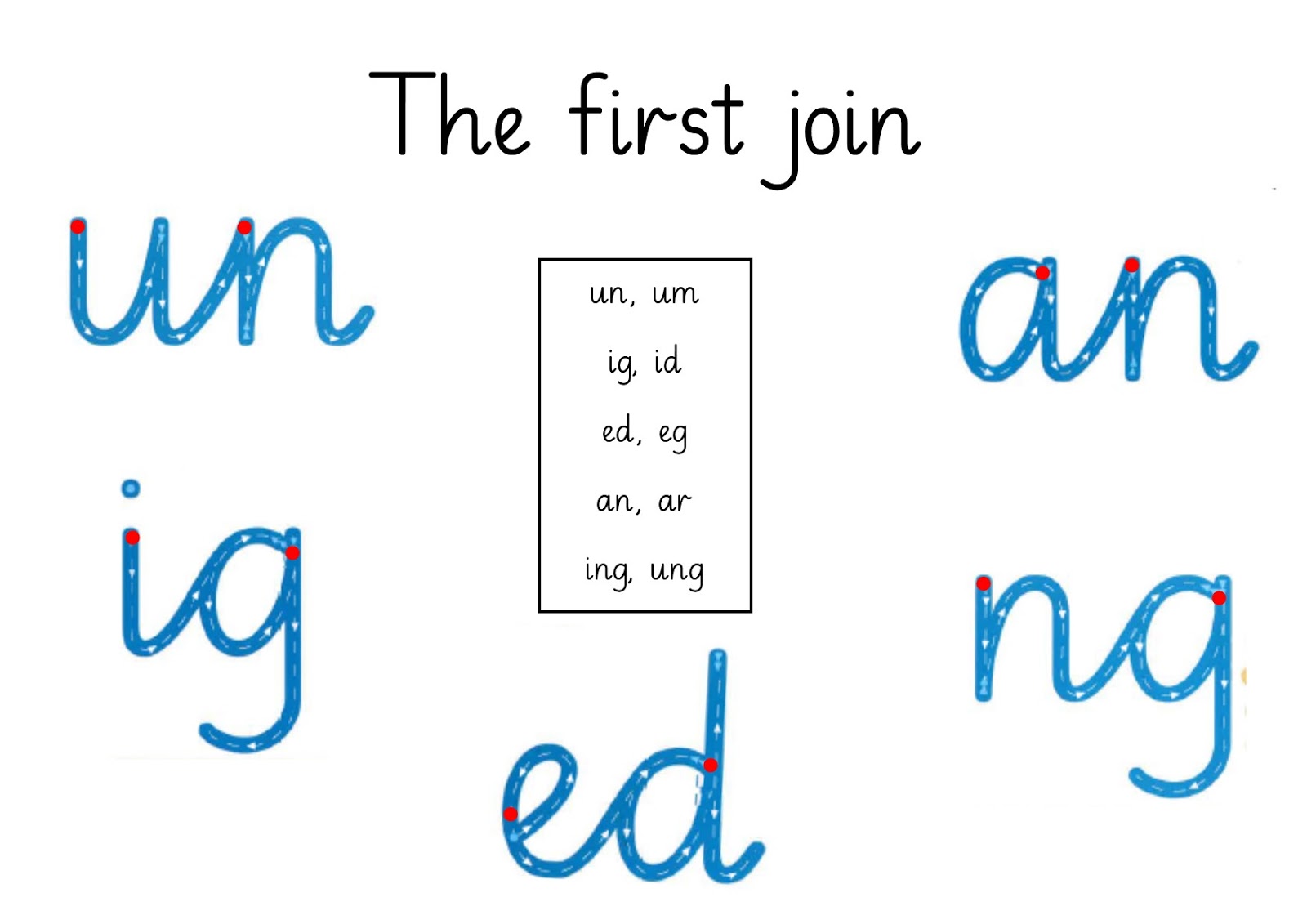 Copy the blue sounds into your jotters. 